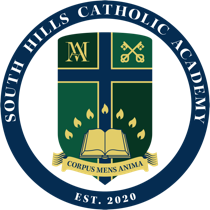 South Hills Catholic AcademyMedical Release Form – AthleticsPhysician ReleaseParent Releasesports, and intending to be legally bound, I do hereby release and forever discharge the South Hills Catholic Academy, the South Hills Catholic Academy Athletic Association, their agents, and their successors, from any/all actions or suits in laws or equity which I/we might hereafter have, by reason of injuries sustained by my child taking part in sports or in transit to or from participation in sports.South Hills Catholic AcademyMedical Release Form – Athleticshas been examined by me on(Name of Student)(Date)and my examination has found no medical reason to prevent their participation in competitive sports.and my examination has found no medical reason to prevent their participation in competitive sports.and my examination has found no medical reason to prevent their participation in competitive sports.(Physician’s Name – Printed)(Physician’s Signature)(Physician’s Address)(Physician’s City, State, Zip)(Physician’s Phone)(Date)In consideration of    being allowed to take part in competitive(Name of Student)(Parent / Guardian #1 Signature and Date)(Parent / Guardian #2  Signature and Date)Please check if your child does not have Medical Insurance:  Students Name:    Grade:  Allergies:Previous Surgery:Medical Problems:Current Medications:Height and Weight:Blood Pressure:Physician’s Comments: